ЈАВНО ПРЕДУЗЕЋЕ „ЕЛЕКТРОПРИВРЕДА СРБИЈЕ“ БЕОГРАДЕЛЕКТРОПРИВРЕДА СРБИЈЕ ЈП  БЕОГРАД-ОГРАНАК ТЕНТУлица: Богољуба Урошевића- Црног  број 44Место:ОбреновацБрој: 5364-Е.03.02.-8166/2-2018Обреновац, 05.01.2018.год.На основу члана 54. и 63. Закона о јавним набавкама („Службeни глaсник РС", бр. 124/12, 14/15 и 68/15), Комисија за јавну набавку број ЈН/3000/0787/2017(445/2017) за набавку добара: Пнеуматски погони ГПО (ТЕНТ Б), на захтев заинтересованих лица, дајеДОДАТНЕ ИНФОРМАЦИЈЕ ИЛИ ПОЈАШЊЕЊАУ ВЕЗИ СА ПРИПРЕМАЊЕМ ПОНУДЕБр. 1.Пет и више дана пре истека рока предвиђеног за подношење понуда, заинтересована лица су у писаном облику од наручиоца тражила додатне информације односно појашњења, а Наручилац објављује на Порталу јавних набавки и интернет страници Наручиоца,  следеће информације, односно појашњења:ПИТАЊЕ 1:Можете ли да наведете произвођача чије су ознаке, односно модели наведени у конкурсној документацији за позиције од 9 до 24?ОДГОВОР 1: Пнеуматска заптивка клипњаче: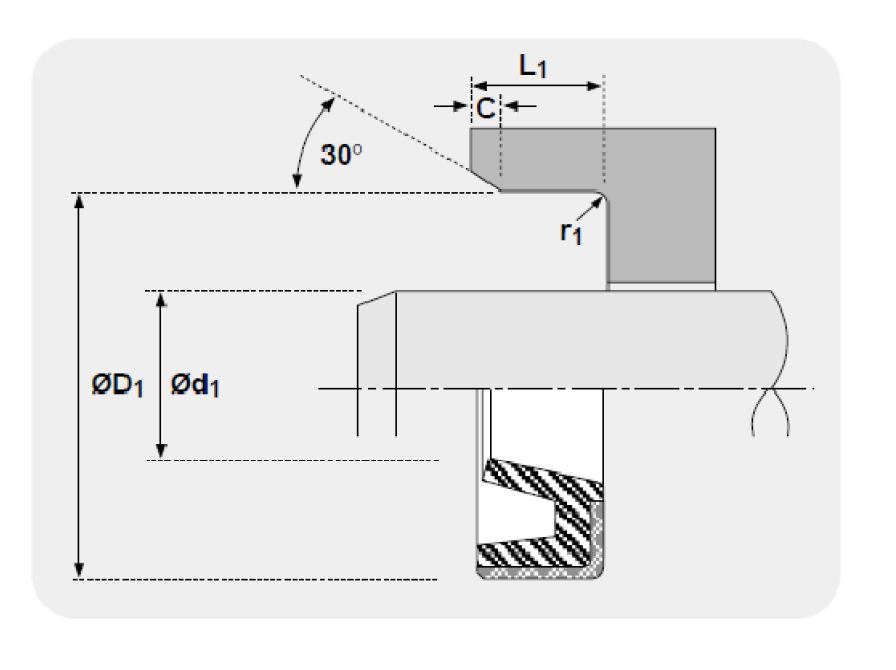 Позиције:  9. Пнеуматска заптивка клипњаче 65/85x10 FPM13. Пнеуматска заптивка клипњаче 35/43x7 FPM16. Пнеуматска заптивка клипњаче 25/35x7 FPM18. Пнеуматска заптивка клипњаче 22/32x7 FPMБрисач клипњаче: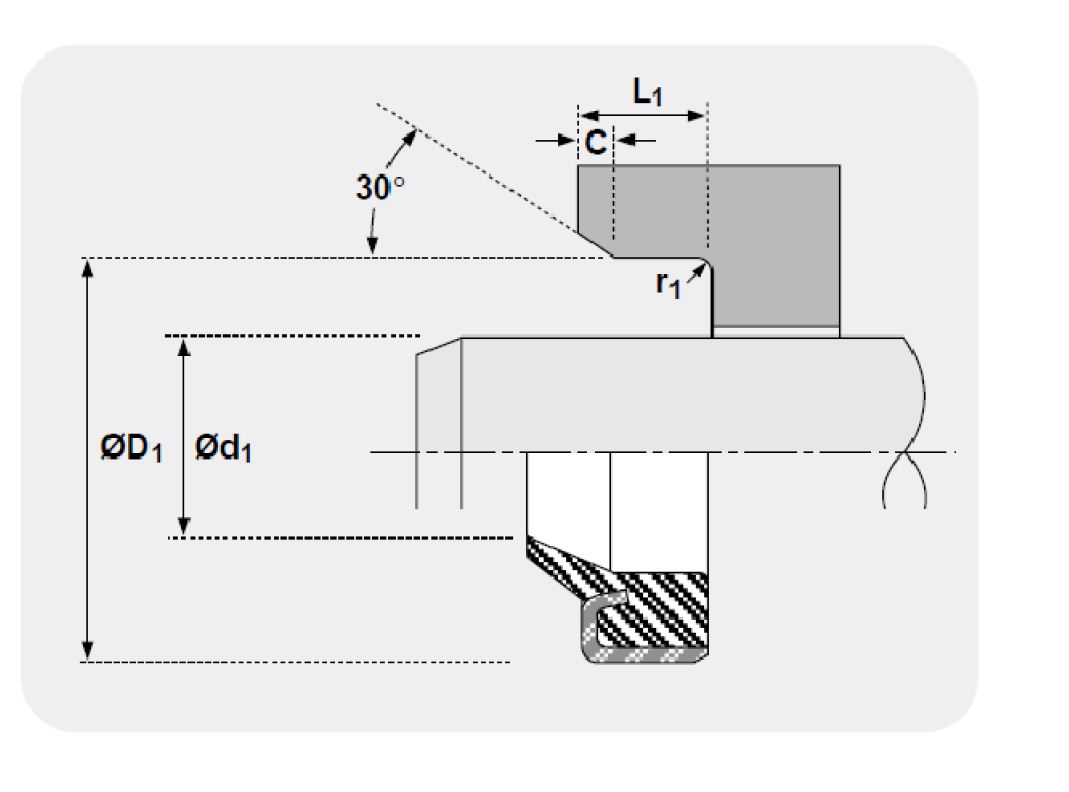 Позиције:10. Брисач клипњаче 68/85x9/7,2 FPM14. Брисач клипњаче 35/43x8/5 FPM17. Брисач клипњаче 25/35x8/5 FPM19. Брисач клипњаче 22/32x8/5 FPMПнеуматска заптивка клипа: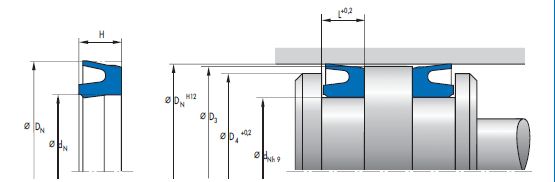 Позиције:11. Пнеуматска заптивка клипа 250/225x19 FPM15. Пнеуматска заптивка клипа 200/180x15 FPM20. Пнеуматска заптивка клипа 280/250x21 FPM21. Пнеуматска заптивка клипа 250/220x17 FPM22. Пнеуматска заптивка клипа 300/270x18 FPM23. Пнеуматска заптивка клипа 360/400x20Пнеуматска заптивка клипњаче: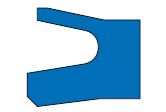 Позиција: 24. Пнеуматска заптивка за клипњачу 60/80x10У складу са наведеним појашњењима Комисија ће израдити измене и допуне конкурсне документације и исте објавити на Порталу јавних набавки и интернет страници Наручиоца.Комисија ће размотрити да ли је већ одређен рок за подношење понуда примерен времену потребном за припрему прихватљиве понуде те у случају да продужи рок, о истом ће објавити обавештење о продужењу рока за подношење понуда на Порталу јавних набавки и интернет страници Наручиоца.     